SUSTAINABILITY STRATEGY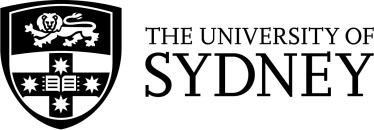 TERMS OF REFERENCETerms of referencePage 2COMMITTEELIVING LABS ON OUR CAMPUSES COMMUNITY OF PRACTICEOVERALL PURPOSEThe Living Labs on our Campuses Community of Practice is one of several working groups charged with enabling progress in 2022 towards prioritised targets and commitments in the University’s Sustainability Strategy. This Community of Practice is linked to Pillar One, strategy 1: Put research excellence into practice through living labs on our campuses.TERMS OF REFERENCEProposed duration: Phase 1: July – December 2022, Phase 2: February – April 2023The living Labs Community of Practice will provide guidance, expertise and action in creating formal arrangements and processes for a Sustainability Living Lab at the University. The Community of Practice will work on and/or support specific activities.The Community of Practice activities will be broken down into two phases:Phase 1: July – December 2022Development of a definition and boundaries for Sustainability Living Labs at the University. Creation of a case study library of Living Lab-type projects that have or are already in progress across our campuses.Development processes and procedures to encourage and facilitate academic and student applications to create a Living Lab project.Creation of language for the inclusion of Living Lab project funding in internal and external funding applications.Phase 2: February to April 2023Working with the Research Portfolio to develop development training for academics on, and not limited to, making Living Lab applications, how to start a Living Lab project and how to include students as collaborators in Living Lab projects.CHAIRAssociate Professor Rosanne Quinnell as Deputy Director, Education, Sydney Environment Institute.MEMBERSHIPMembership will be time-limited to align with the lifecycle of each Community of Practice, and periodically refreshed in response to particular projects. In addition to attending meetings, members will be asked to network and consult with colleagues, gather and share information in support of the above objectives and provide advice and suggestions to advance the work of the community of practice.The group should also be mindful of the work of other related groups, such as the DVC Research and Education portfolios and current Living Lab work underway in University Infrastructure.Secretariat: Sustainability PortfolioMEETINGSFortnightly (or as required) for the duration of the Community of PracticeSUSTAINABILITY STEERCO MEMBER FOR REPORTING/ ESCALATIONFaculty General Manager, Emma Bowen, FGM, ScienceMEETING NOTESNotes and actions will be shared after each meeting.